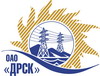 Открытое Акционерное Общество«Дальневосточная распределительная сетевая  компания»Протокол заседания Закупочной комиссии по вскрытию поступивших конвертовг. БлаговещенскСПОСОБ И ПРЕДМЕТ ЗАКУПКИ: Открытый запрос предложений на право заключения Договора на поставку: «СИЗ по линии ГО и ЧС».Закупка проводится согласно ГКПЗ 2015 г. раздела  4.2 «МЭ»  № 928  на основании приказа ОАО «ДРСК» от  22.04.2015 г. № 139.Плановая стоимость 1 861 463,71 руб. без учета НДСПРИСУТСТВОВАЛИ: члены постоянно действующей Закупочной комиссии ОАО «ДРСК» 2 уровня.ОТМЕТИЛИ:1. В ходе проведения запроса предложений было получено 2 (два) предложения, конверты с которыми были размещены в электронном виде на Торговой площадке Системы www.b2b-energo.ru.2. Вскрытие конвертов было осуществлено в электронном сейфе организатора запроса предложений на Торговой площадке Системы www.b2b-energo.ru автоматически.3. Дата и время начала процедуры вскрытия конвертов с предложениями участников: 09:00 (московского времени) 18.05.2015 г.4. Место проведения процедуры вскрытия конвертов с предложениями участников:Торговая площадка Системы www.b2b-energo.ru5. В конвертах обнаружены предложения следующих участников запроса предложений:Ответственный секретарь Закупочной комиссии 2 уровня ОАО «ДРСК»	               О.А. МоторинаТехнический секретарь Закупочной комиссии 2 уровня ОАО «ДРСК»	Т.В. Коротаева№ 473/МЭ-В«18» мая 2015 г.№Наименование участника и его адресЦена предложения  на участие в запросе предложений1ОАО "Тамбовмаш" (392010, г. Тамбов, проезд Монтажников, 10 )Предложение: подано 14.05.2015 в 08:49
Цена: 1 850 156,00 руб. (цена без НДС)2ЗАО "Балама" (190068, г. Санкт - Петербург, пер. Бойцова, д. 4)Предложение подано 14.05.2015 в 15:15
Цена: 1 861 461,00 руб. (цена без НДС)